Аналитическая справка к показателям  самообследованиямуниципального казенного общеобразовательного учреждения«Средняя  общеобразовательная школа №5г.Беслана»Правобережного района республики Северная Осетия-Алания                                       за  2017 г.	Содержание:Общие сведения об  образовательном учреждении.Содержание и качество подготовки  обучающихся.Востребованность  выпускников.Кадровое обеспечение.сведения о педагогических работникахбиблиотечно-информационное  обеспечениеучебно-методическое обеспечениематериально-техническая базаКонтингент обучающихся.сведения об обучающихсясведения о родителяхАнализ  показателей  деятельности  организации.Общие сведения об  образовательном учреждении.Полное наименование образовательного учреждения в соответствии с уставом Муниципальное казённое общеобразовательное учреждение «Средняя общеобразовательная школа №5 г.Беслана» Правобережного района республики Северная Осетия-Алания.Адрес: юридический РСО-Алания Правобережный район г.Беслан ул. Бр. Ногаевых, 48Фактический РСО-Алания Правобережный район г.Беслан ул. Бр. Ногаевых, 48Телефон (8-867-37) 3-18-23; (8-867-37) 3-45-95.e-mail beslan_5@list.ru.Школа была открыта 13 января 1981 года. Расположена в южной части города Беслана. Микрорайон школы, довольно большой по площади, включает в себя население более 3000 человек, в основном, переселенцы из Южной Осетии и внутренних районов Грузии, получившие статус беженцев. В данном микрорайоне большинство населения – безработные, поэтому в школе в основном обучаются дети из малообеспеченных семей.Организационно-правовое обеспечение деятельности образовательного учреждения.Устав Устав утвержден постановлением главы администрации местного самоуправления Правобережного района РСО-Алания от 21.09.2015 года № 579Учредитель Администрация местного самоуправления Правобережного района РСО-Алания.Свидетельство о внесении записи в Единый государственный реестр юридических лиц серия15№ 000945194 за основным государственным регистрационным номером 1021500946631 выдано05.12.2011года межрайонной инспекцией Федеральной налоговой службы №3 по РСО-АланияИНН1511010850Лицензия на право ведения образовательной деятельностиСерия 15Л01   № 0001330 регистрационный № 2401 от 20.07.2016 г., выдана Министерством образования и науки Республики Северная Осетия - АланияСвидетельство о государственной аккредитации Серия 15А02   № 0000082   регистрационный № 1121   от 01.08.2016 г., до 14.06.2025 г., выдано Министерством образования и науки Республики Северная Осетия - АланияДокументы на имущество Свидетельство о государственной регистрации права  серия 15АЕ № 984792 Заключения органов, осуществляющих государственный санитарно-эпидемиологический надзор Санитарно-эпидемиалогическое заключение № 15.01.09.961.М.000918.09.06 от 28.09.2006 на образовательную деятельность бессрочно;Санитарно-эпидемиалогическое заключение № 15.01.09.000.М.000612.09.09 от 10.09.2009 на медицинскую деятельность  бессрочноЛокальные акты МКОУ СОШ №5 г.Беслана: распоряжение, приказ, решения, инструкция, расписание, график, правила, план, распорядок, договоры, положения, иные локальные, принят в установленном порядке и  рамках, имеющихся у учреждения полномочий.                         2.Содержание и качество подготовки обучающихся.Итоги успеваемости обучающихся за 2016– 2017 учебный год По сравнению с прошлым учебным годом качество знаний по школе уменьшилось на 0,7%.  Количество отличников по школе уменьшилось на 2%, количество хорошистов увеличилось на 2 % .Показателями результативности образовательной деятельности являются  успеваемость и качество знаний обучающихся,  результаты государственной (итоговой) аттестации.Одним из критериев эффективности образовательного процесса является государственная итоговая аттестация. Целью работы школы по подготовке к ОГЭ и ЕГЭ  является создание организационно-процессуальных и педагогических условий,  обеспечивающих успешное участие учеников и педагогов школы в новой форме итоговой аттестации. Для реализации цели на этапе планирования этой работы были поставлены следующие задачи:ознакомление участников ГИА с целями и задачами, стоящими перед школой, с введением новой формы итоговой аттестации.повышение квалификации учителей школы для формирования социальной, личностной, образовательной и деятельностной компетентности школьников.организационная и педагогическая подготовка учащихся к репетиционным испытаниям и участию в ОГЭ и ЕГЭ.Работа по подготовке и проведению Единого государственного экзамена и Основного государственного экзамена включала в себя подготовительный этап, состоящий из следующих задач:Реализация информационно-аналитической, мотивационно-целевой, планово-прогностической функций.Проведение репетиционных испытаний.Итоги государственной аттестации выпускников 9 классов.  На конец 2016-2017 учебного года в 9-ых классах обучались 37 учеников. Все учащиеся были допущены к экзаменам. Согласно Порядку проведения государственной итоговой аттестации по образовательным программам основного общего образования, ГИА 2016 проводилась в форме основного государственного экзамена (ОГЭ) с использованием контрольных измерительных материалов.  ГИА  включала в себя два обязательных экзамена (русский язык и математика) и два экзамена по выбору учащихся из числа предметов: «Обществознание», «История», «География», «Физика», «Биология», «Химия».Один выпускник 9 класса был включен в списки участников государственной (итоговой) аттестации в форме основного государственного экзамена с ограниченными возможностями здоровья. Государственную (итоговую) аттестацию  в новой форме прошли:по русскому языку и  математике – 37 человек.по предметам по выбору: история– 3 человека; обществознание - 33 человека;физика -  3биологии  - 17 человек;география-16химия -2Результаты ГИА обучающихся 9 классов в форме ОГЭНа государственной (итоговой) аттестации в форме ОГЭ на «4» и «5» сдали экзамены по русскому языку 67.6% обучающихся и 81.1% обучающихся по математике.  Успеваемость по русскому языку  составила 100% , математике 92%.Результаты ГИА – 2017 обучающихся 9 класса. % качества и средний балл по предметам (диаграмма)Данные по соответствию годовых и экзаменационных оценокКоличество учащихся, подтвердивших годовую отметку (%) (диаграмма)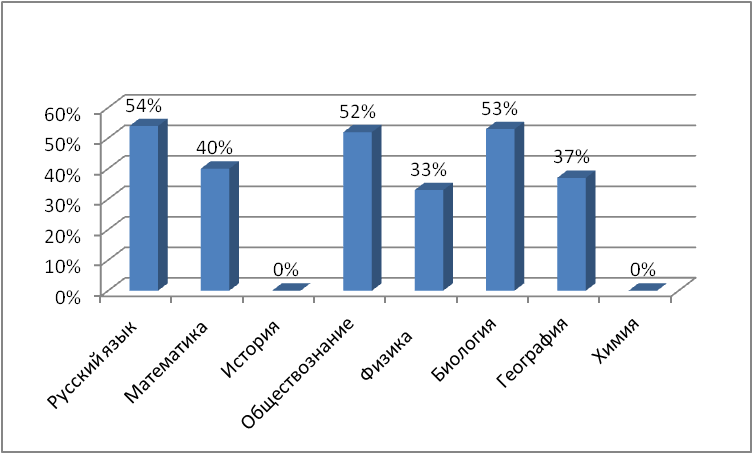 Из диаграммы видна  разница итоговой оценки по школе с годовой  оценкой. По русскому языку 54 % (20 учащихся) подтвердили оценку, 43 % (16 учащихся)  получили оценку выше годовой, 3 % (1 обучающийся) ниже годовой. По математике 40 % (15 учащихся) подтвердили годовую оценку, 51 % (19 учащихся) получили оценку выше годовой, 8% (3 учащихся) получили оценку ниже годовой.По биологии из 17-х обучающихся 53 % (9 учащихся) подтвердили годовую оценку, 41 % ( 7учащихся) получил оценку ниже годовой, выше годовой 6%  (1 учащийся).По истории из 3-х обучающихся 100% (3 учащихся) получили оценку ниже годовой.По обществознанию из 33-и обучающихся 52 % (17учащихся) подтвердил годовую оценку, 27 % (9 учащихся) получили оценку ниже годовой,  21 %  ( 7 учащихся) выше годовой.По физике из 3-х обучающихся 33 % (1 учащийся) подтвердил годовую оценку, 33 % (1 учащийся) получил оценку ниже годовой, 33% (1 учащийся) получил оценку выше годовой.По химии  100% (2 обучающихся) получили ниже годовой оценки.По географии из 16  обучающихся подтвердили годовую оценку 37,5%(6 учащихся), получили ниже годовой оценки 37.5%(6 учащихся), выше годовой 25%( 4учащихся) .Сведения об обучающихся 9-го класса, получивших неудовлетворительную оценку (%)(диаграмма)Результаты государственной (итоговой) аттестации выпускников 9-х классов по осетинскому языку.Учителям следует корректировать планирование образовательного процесса и учебных планов по отдельным предметам. В ходе подготовки к ЕГЭ при работе с 10-классниками учитывать индивидуальные результаты ОГЭ по соответствующим предметам. Чѐтко распределять учебное время в рамках учебного плана, максимально использовать потенциал системы внеурочной работы по предметам. Итоги государственной аттестации выпускников 11-х классов В истекшем учебном году в 11- ом классе обучалось 9 учеников. Все обучающиеся, освоив основные общеобразовательные программы среднего (полного) общего образования были допущены в установленном порядке к государственной (итоговой) аттестации. ЕГЭ проводился по следующим общеобразовательным предметам: русский язык, математика(база),математика(проф.), химия, биология , история ,обществознание , физика . Самым популярным предметом по выбору для сдачи ЕГЭ снова стало обществознание. На втором месте среди чаще выбираемых предметов для сдачи экзамена – биология. Самыми невостребованными  предметами среди выпускников школы остаются: литература, информатика, география.Результаты государственной (итоговой) аттестации учащихся 11 класса в форме ЕГЭ. Результаты ЕГЭ 2016 года по математике (базовый уровень)-ноСводный отчет по результатам ЕГЭ с детализацией по предметам.Информация об обучающихся 11 класса, преодолевших минимальный порог (диаграмма).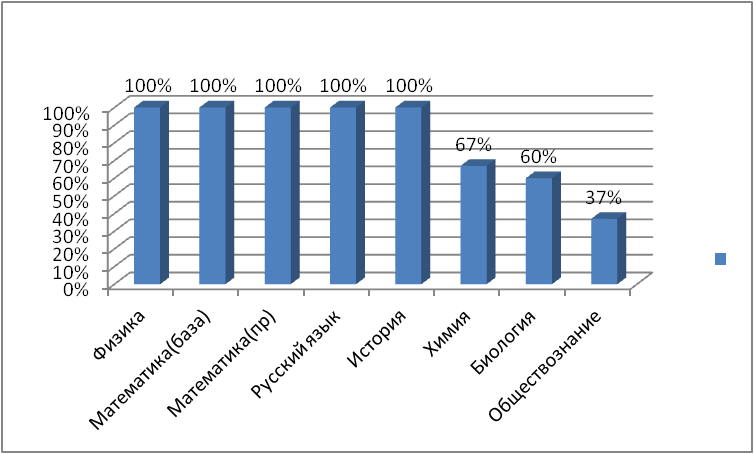 В рейтинговом ряду предметов самый высокий средний балл по школе в 2017 году по русскому языку – 56 баллов. Самый  низкий по обществознанию  – 32 балла.Анализ результатов, полученных выпускниками на едином государственном экзамене, позволил построить рейтинг учебных предметов и выявить педагогов, которые добились качественной подготовки выпускников к ЕГЭ.К числу выпускников, показавших недостаточный уровень освоения образовательного стандарта для получения профессионального образования, относятся те, кто не преодолел по предметам по выбору установленного минимума баллов. Они не получили возможности для поступления в выбранный вуз на выбранную специальность. В целом по школе заметно повысилась доля выпускников, не преодолевших по предметам по выбору минимальный порог. В 2016 г.- 18% (2 выпускника по 2 предметам) не преодолели минимальный порог, в 2017 г. – 66% (6 выпускников по 3 предметам) , несмотря на то что  с  целью корректировки знаний, ликвидации пробелов знаний, объективной оценки знаний обучающихся большое внимание в течение года уделялось проведению тренировочно - срезовых работ. В течение года было проведено 3 диагностические работы  в рамках проекта «Я сдам ЕГЭ» на республиканском уровне  по основным предметам и по предметам по выбору. ТТ проводились также  по плану на школьном уровне по русскому языку и математике(база ).Анализ диагностических работ  №1,2,3, по тестам ЕГЭ выпускников 11 класса в рамках проекта «Я сдам ЕГЭ!»                                               Процент выполнения.Данные диаграммы позволяют сделать вывод, что % выполнения вырос по сравнению с 1,2 срезом по физике, химии, по математике (база) остался без изменения. Снизился % выполнения по обществознанию(1%), истории, биологии, математике (профиль на 49%.) . По русскому языку во 2,3 срезе обучающиеся помимо заданий I части писали сочинение, максимальная сумма баллов была увеличена с 33 до 57, поэтому нельзя сравнивать результаты 2,3 среза с первым . Сравнительные  результаты ГИА за последние три годаСравнение среднего балла по предметам за 2015 - 2017 г.г. (диаграмма)Данные диаграммы позволяют сделать вывод, что средний балл по химии, обществознанию в 2017 году снизился  сравнению со средним баллом 2015, 2016 г.г. Средний балл по математике (профиль) повысился. Результаты государственной (итоговой) аттестации выпускников 11 класса по осетинской литературе.Показатели мониторинга по результатам ЕГЭ по обязательным учебным предметам.Количество выпускников, преодолевших минимальный порогпо основным предметам (%)(диаграмма)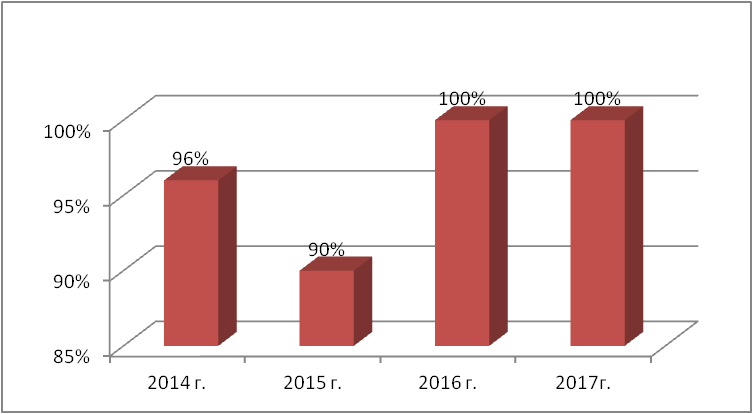 Анализ результатов ЕГЭ дает возможность объективно оценить степень овладения выпускниками содержанием общеобразовательных предметов; выявить сильные и слабые стороны преподавания предметов, причины получения данных результатов; определить направления совершенствования образовательного процесса с целью повышения его качества.На основании анализа результатов ЕГЭ и ОГЭ можно сделать следующие выводы. В ходе подготовки к экзаменам: 1. Не обеспечен достаточный уровень сформированности умений участников ОГЭ  работать с различными источниками информации (текстом, диаграммами, таблицами и др.), что проявилось на экзаменах по различным предметам. Именно эти умения являются основой для продолжения образования и социализации в современном обществе. 2. Недостаточный уровень организации психологического сопровождения подготовки выпускников к ГИА не позволил некоторым участникам справиться с волнением в ситуации сдачи экзамена.3. Анализ результатов письменных работ по русскому языку и математике показывает, что учащиеся, которые в течение всего года занимаются и тщательно готовятся к ГИА  успешно справляются с заданиями. Несмотря на то что в течение года были организованы индивидуальные и групповые занятия для подготовки к ГИА по предметам по выбору,  не справляются с работами ученики, имеющие низкую мотивацию к учению.Рекомендации: Учителям следует своевременно выявлять обучающихся, имеющих слабую подготовку, выявлять доминирующие факторы, определяющие неуспешность, а для обучающихся, имеющих мотивацию к ликвидации пробелов в своих знаниях, организовывать специальные дополнительные занятия с тем, чтобы обеспечить освоение образовательного стандарта для  получения профессионального образования. Чѐтко распределять учебное время в рамках учебного плана, максимально использовать потенциал элективных курсов, системы внеурочной работы по предметам. С точки зрения подготовки обучающихся следует уделять больше внимания проведению в течение года тренировочно - срезовых работ в 9, 11 классах не только по основным предметам, но и по предметам по выбору с целью корректировки знаний, ликвидации пробелов знаний, объективной оценки знаний обучающихся. Уделять больше внимания помощи обучающимся в осознанном выборе экзаменов.                    Мониторинг образовательных достижений обучающихся. О качестве образования можно судить и по результатам мониторинга образовательных достижений обучающихся. В течение года Министерством образования и науки Республики Северная Осетия – Алания были проведены ВПР  в 4, 5, 10, 11классах.В  феврале 2017 года   прошёл  мониторинг образовательных достижений обучающихся по  химии в 9 - х классах. Средний балл по химии в 9-х классах составил 2,3 . Объективные причины низкого результата по химии заключаются в том, что в связи с недостаточно высокой скоростью интернета первая группа учеников не успела ответить на все вопросы, т.к. загрузка страницы производилась очень долго.      В апреле 2017 года прошли  ВПР в 5-х классах по русскому языку, математике, истории, биологии. Средний балл  по русскому языку составил 3,0 балла. В итоге основные компоненты содержания образования   по русскому языку на базовом уровне усвоили  38  обучающихся, что составляет 76%. Средний балл  по математике составил 3,2 балла. В итоге основные компоненты содержания образования   по математике на базовом уровне усвоили  35 обучающихся, что составляет 73%. Качество знаний составило 27,1%. Средний балл  по истории составил 3,1 балла, качество знаний составило 32,6 %.  Средний балл по биологии составил 3,1%качество знаний 33,3%В апреле 2017 года прошли ВПР в 4-х классах по математике, русскому языку, окружающему миру.Средний балл в 4 - ом классе по русскому языку  составил  - 3,5 балла.Учащиеся продемонстрировали хорошее умение писать под диктовку тексты в соответствии с изученными правилами правописания, находить главные и второстепенные (без деления на виды) члены предложения, распознавать грамматические признаки слов, характеризовать звуки русского языка, определять значение слова по тексту, подбирать синонимы для устранения повторов в тексте. Обучающиеся  продемонстрировали умение находить в словах с однозначно выделяемыми морфемами окончание, корень, приставку, суффикс.Хуже ребята овладели основами определять тему и главную мысль текста, соблюдать при письме изученные орфографические и пунктуационные нормы.Средний балл по математике составил 3,8 балла.Учащиеся продемонстрировали хорошее умение выполнять арифметические действия с числами и числовыми выражениями, работать с таблицами, схемами, графиками диаграммами. Показали умение исследовать, распознавать геометрические фигуры, изображать геометрические фигуры, выполнять построение геометрических фигур с заданными измерениям, работать с таблицами, схемами, графиками диаграммами, анализировать и интерпретировать данные, использовать начальные математические знания для описания и объяснения окружающих предметов.Средний балл по окружающему миру составил 3,7 балла. В итоге основные компоненты содержания образования по русскому языку на базовом уровне усвоили  36 обучающихся, что составляет 85,7%. Основные компоненты содержания образования по математике  усвоили 37 обучающихся, что составляет 88,1,   по окружающему миру - 38 обучающихся, что составляет 95%. Результаты мониторинга образовательных достижений обучающихся. С 19 апреля по 18 мая 2017 года в 11 классе прошли ВПР  по географии, истории, химии, биологии, физике.В итоге основные компоненты содержания образования   по физике, химии, географии, биологии, истории на базовом уровне усвоили  все  обучающиеся, что составляет 100 %. Учителям - предметникам в дальнейшем   следует включать в уроки задания, контролирующие степень самостоятельности школьников в выполнении домашних заданий. Необходимо уменьшить долю фронтальных бесед и других малоэффективных методов работы на уроке, использовать формы и методы организации занятий, требующие от каждого ученика активного и осознанного участия, добиваться от обучающихся  развернутых, полных ответов, четкой и грамотной речи. Не допускать выставления необоснованно высоких отметок за неполные ответы.Результаты мониторинга образовательных достижений  обучающихся.Результаты мониторинга образовательных достижений  обучающихся 1-4-х классов (диаграмма).5% обучающихся 1а класса продемонстрировали уровень ОУН ниже базового, в 1б классе- 6% ,во 2а классе -  17%, в 3а классе – 17%, в 3б классе – 15%, в 4а классе – 9%, в 4б классе-15%Выводы и рекомендации: 1. Всем учителям- предметникам необходимо проанализировать результаты мониторинга, выработать систему мер по повышению качества обучения; 2.Последовательно приобщать учащихся к самостоятельной работе, развивать мышление, внимание, познавательную активность. 3.Продолжать целенаправленную работу по формированию общеучебных умений и навыков, вдумчивого отношения к учебному труду.4.Своевременно выявлять обучающихся, имеющих слабую подготовку, выявлять доминирующие факторы, определяющие неуспешность, а для обучающихся, имеющих мотивацию к ликвидации пробелов в своих знаниях, организовывать специальные дополнительные занятия.Работа с одаренными детьми.В 2016-2017 учебном году учащиеся школы принимали активное участие в интеллектуальных, творческих и спортивных соревнований, проводимых в районе и республике.В муниципальном этапе всероссийской олимпиады школьников приняли участие 24 обучающихся, в региональном – 2. Список победителей и призеров муниципального этапа всероссийской олимпиады.  В декабре прошел Всероссийский конкурс «BritishBulldog – v», в котором приняли участие 24 обучающихся с 3-10 класс. В декабре учащиеся 9-11 классов приняли участие в Международном конкурсе «Мириады открытий» проекта «Инфоурок». Мамсуров А. и Кубалов Р. стали победителями в регионе по физике и английскому языку. 73 обучающихся 3-х-10-х классов в марте приняли участие в Международном конкурсе «Кенгуру – математика для всех».В феврале в школе был проведён конкурс чтецов «И помнит мир спасённый», посвящённый 72-й годовщине Великой Победы.  Победителями конкурса стали: Мамсурова Валерия – 3б  класс (учитель Сущенко Т.Г.), Гургенашвили Н., Бадоева Дз. – 7а класс (учитель Кудзиева А.С.),Лолаева Л.-8б класс (учитель Дзестелова Л.В.). Призёры: Замесов Н.– 2а класс (учитель Смайлиева З.И.), Губиева Кристина – 9а класс (учитель Тедеева С.А.),Амбалова Э., Медоева А-10а класс (учитель Дзестелова Л.В.).В апреле в МКОУ СОШ с. Хумалаг был проведён районный конкурс чтецов  «И помнит мир спасённый». Учащаяся 7-ого класса Бадоева Дз. стала призёром конкурса                                        Участие в конкурсах    Благодаря тесному сотрудничеству учителя физкультуры Крымова Н.И., Цомартов А.Д., Сотаев А.Т. подготовили немало победителей и призеров.Фриева З., Кубалов Р., Гуриев В. (11а класс) стали обладателями Золотого значка ГТО. 3. Востребованность  выпускниковКачество подготовки выпускников средней школы является одной из основных целей деятельности ОО.Вывод: Выпускники школы являются конкурентноспособными при поступлении в высшие учебные заведения.4. Кадровое обеспечение.Сведения о педагогических работниках.Список педагогических работников, имеющих ведомственные награды ( РФ, РСО-Алания).Вывод: Из анализа кадров  видно, что коллектив стабилен, работоспособен, стремится повышать свой профессиональный уровень. Педагоги используют современные педагогические технологии, повышают информационную компетентность. Обновление кадров почти не происходит, наблюдается постепенное увеличение возрастного ценза учительских кадров. Школа стабильно функционирует и развивается,  сохраняя контингент. По данным социологического исследования микрорайона школы, численность контингента детских садов растет, а, следовательно, количество первоклассников будет постепенно увеличиваться.  Многие выпускники приводят в школу своих детей, продолжая школьные «династии».По результатам обследования уровень социально-психологического климата  - благоприятный, т. Е., по мнению педагогов, сплочению коллектива способствует доброжелательность в отношениях друг к другу, вовлеченность в творческую работу, взаимопонимание.Библиотечно-информационное  обеспечение.Важнейшая роль в школе отводится библиотеке как структурному подразделению, которое призвано способствовать созданию оптимальных условий для решения образовательных задач школы путем реализации информационной, культурной и образовательной функции.Выводы:Информационно-массовая работа в 2016 – 2017 учебном году велась по плану работы библиотеки.В библиотеке велась работа при подготовке и проведении мероприятий, посвященных  памятным датам.Созданы комфортные условия для учащихся в библиотеке (организация читального зала).В библиотеке систематически ведется дневник работы.В фонды школьной библиотеки приобретаются учебники, предусмотренные исключительно федеральным перечнем учебников за счет бюджетных и внебюджетных средств общеобразовательного учреждения.Рекомендации: Для решения новых задач, стоящих перед школьной библиотекой, необходимо существенное обновление фондов внепрограммной литературой.Материально-техническая база.персональных компьютеров – 52;ноутбуков -  25; библиотека с фондом художественной, научно-популярной и методической литературы. Всего –13806,  из них учебников в количестве 3924 экземпляровШкола оснащена 7 интерактивными досками, видеокамерой, сканером, копировальной техникой, телевизорами, ауди – и видеомагнитофонами различной модификации и Интернетом. В школе имеется локальная сеть, которой связаны приемная, кабинет директора, заместителей директора по УВР и ВР, библиотека, кабинет информатики, кабинет физики, кабинет математики, кабинеты начальной школы.С целью обеспечения официального представления информации о школе, оперативного ознакомления участников образовательного процесса, деловых партнеров и других заинтересованных лиц создан официальный сайт и размещен в сети Интернет. С целью создания единой образовательной среды в г. Беслане и ОО в школе действует программный комплекс «1С: Хронограф», имеющийся в базовом пакете лицензионного программного обеспечения. Он представляет собой автоматизированную среду оперативного управления учебным процессом. Программа позволяет вести делопроизводство, оперативно получать различные статистические данные, формировать ОШ-1. Документооборот и деловая переписка школы осуществляется посредством электронной почты, что позволяет организовать устойчивый процесс обмена информацией между ОО, УОФС и общественностью.     Для электронного зачисления в школу введена автоматизированная информационная система (АИС) «Зачисление в ОО». Система предназначена для автоматизации процесса комплектования образовательной организации, начиная с регистрации заявления (как ручного – сотрудником комиссии по приёму заявлений, так и автоматического – с портала государственных услуг) до зачисления ребёнка в ОО, построения аналитических и статистических отчётов.На все персональные компьютеры установлено лицензионное  программное обеспечение.Эффективность использования компьютерной техники в образовательном процессе, в управлении школой (виды работ): в урочной деятельности: для проведения   тестирований, лекции, лабораторных работ,  реализации учебных проектов;во внеурочной деятельности: для проведения тестирования, общешкольных мероприятий, создание презентаций при защите научно-исследовательских работ, участие в дистанционных конкурсах (через интернет), участие в online-конкурсах, подача заявок на конкурсы, конференции, олимпиады, создание и поддержка сайта школы; в управлении: для проведения   педагогических советов, методических семинаров, конкурсов, мастер-классов, административных  совещаний, родительских собраний; для оформления документов,  обмена информацией и её обработки.Администрация школы регулярно проводит мониторинг использования электронных образовательных ресурсов в учебном процессе. Вывод: Информационная система школы позволяет решать следующие задачи:Использование информационных технологий для непрерывного профессионального образования педагогов;Обеспечение условий для формирования информационной культуры обучающихся;Создание условий для взаимодействия семьи и школы через единое информационное пространство;Повышение качества образования через активное внедрение информационных технологий.Повышение оперативности при осуществлении документооборота, составления отчетов по движению контингента обучающихся, формирование обобщенных данных для заполнения статистических отчетностей;Ведение мониторинга физического развития;Заполнение аттестатов об основном (общем), среднем (полном) образовании;Участие педагогов и обучающихся в дистанционных курсах, интернет – викторинах, олимпиадах;Проведение педагогических советов, методических семинаров, родительских собраний с использованием компьютерных презентаций.Остается проблема обновления компьютерного парка школы.5. Контингент обучающихся.Сведения об обучающихся.Лицензионный норматив по площади на одного обучаемого в соответствии с Требованиями выдерживается. Существующие площади позволяют вести обучение в одну смену. Состав обучающихся многонациональный: осетины – 95%; русские – 2,1%, армяне – 1,6 %, лакцы – 0,5 %, грузины – 0,8%.Общее число детей – 367 человек.Общее число классов – комплектов – 18, из них:1-4 классы – 7 классов – комплектов, в них обучается 157человек;5-9 классы – 9 классов – комплектов, в них обучается 192 человек;10-11 классы – 2 класса – комплекта, в них обучается 18 человек;Наметилась тенденция к сохранению численности учащихся, благодаря мерам, которые принимает школа:создана атмосфера творческого поиска и сотрудничества учитель-ученик;установлена системность сотрудничества учителей начальной, основной и средней школы;проводится позиционирование школы на  школьном сайте;проводятся «Дни открытых дверей» для родителей первоклассников с проведением открытых уроков, внеклассных мероприятий;приглашаются родители на проведение общешкольных  мероприятий;проводятся родительские конференции.Вывод: Контингент обучающихся стабилен, выбытие обучающихся из ОО происходит по причине перемены места жительства в другие районы города и выезд за пределы города, республики.Сведения о родителях (законных представителях) обучающихся.Социальный статус учащихся и их семей:Вывод:В связи с тем, что в школе обучается большой процент детей из многодетных, социально-незащищенных семей школа развивает систему работы с данными категориями учащихся и их родителями (законными представителями).6. Анализа  показателей  деятельности  организации.  Общие выводы по итогам самообследования.Деятельность школы строится в соответствии с федеральным законом РФ «Об образовании в РФ», нормативно-правовой базой, программно-целевыми установками Министерства образования и Науки РСО – Алания.Учебный план соответствует нормативам базисного учебного плана. Программно- методическое, кадровое и материально-техническое обеспечение позволяет реализовать требования государственных образовательных стандартов. Государственный образовательный стандарт выполняется по всем предметам учебного плана.Итоги аттестации выпускников свидетельствуют о том, что уровень подготовки является соответствующим требованиям ГОСОсуществляется внутришкольный контроль на основе планирования исходя из достигнутых конечных результатов. Сочетаются различные виды и формы контроля.Педагогический коллектив на основе анализа и структурирования возникающих проблем умеет выстроить перспективы развития в соответствии с уровнем требований современного этапа развития общества.Обучение осуществляется в условиях, гарантирующих защиту прав личности учащихся в образовательном процессе, их психологическую и физическую безопасность.Качество образовательных воздействий осуществляется за счет эффективного использования современных образовательных технологий, в том числе информационно-коммуникационных.В управлении школой сочетаются принципы единоначалия с демократичностью школьного уклада. Родители являются участниками органов соуправления школой. В школе созданы все условия для самореализации ребенка в урочной и внеурочной деятельности, что подтверждается качеством и уровнем участия  в олимпиадах, фестивалях, конкурсах, смотрах, соревнованиях различного уровня.Главной стратегической линией совершенствования качества образования является обновление содержания образования, в том числе, исходя из требований ФГОС НОО и ФГОС ООО. Повышается профессиональный уровень педагогического коллектива школы через курсы повышения квалификации, семинары, творческие встречи, мастер-классы и т.д.Намерения по совершенствованию образовательной деятельностиУсилия педагогического коллектива должны быть направлены на создание такого образовательного пространства, в котором школьнику предоставляются возможность и создаются условия для творческого  развития способностей, формирования ценностного отношения к труду,  формирование конкурентоспособной личности, подготовленной к социуму.Число учащихся на конец года367В том числе 1- 4 классы1575- 9 классы19210-11 классы18Аттестованы 2-11 классы331Переведены условно-Успеваемость по школе составила100%Качество успеваемости37,7 %В том числе по 2-4 классам54 ,5%5-11 классам43%Средний балл по школе4СОУ по школе67%Всего отличников15В том числе 2-4 классы115-11 классы4Число хорошистов110В том числе 2-4 классы555-11 классы55Окончили учебный год с одной «четверкой»5Окончили учебный год с одной «тройкой»24Количество неуспевающих0В том числе 2 -  4-х классов05 - 11-х классов0Предмет Количество сдававших экзамен%усп%кач.СОУСр.баллСр.балл (район)Количество учащихся, получивших на экзаменеКоличество учащихся, получивших на экзаменеКоличество учащихся, получивших на экзаменеКоличество учащихся, получивших на экзаменеПредмет Количество сдававших экзамен%усп%кач.СОУСр.баллСр.балл (район)«5»«4»«3»«2»Русский язык 3710067,661,73,93,6718120Математика 379281,158,93,83,722843История 31000363,03,40030Обществозн.339745,5483,43.3015171Физика    31001006443,40300Биология179412383,13,202141География1610037,5493,43,215100Химия210050503,53,30110№УчительВсего выпускников Всего выполнили работуКол-во учащихся, получивших на                      экзамене:Кол-во учащихся, получивших на                      экзамене:Кол-во учащихся, получивших на                      экзамене:Кол-во учащихся, получивших на                      экзамене:%усп.%          кач.№УчительВсего выпускников Всего выполнили работу«5»«4»«3»«2»%усп.%          кач.9аЧерджиева Т.Г.18186390100509бЧерджиева Т.Г.19190415010021,1Итого37376724010035,1№ФИО учителя Ср. балл по предмету/ минимальная границаВсего выполняли работуКоличество обучающихся, получившихКоличество обучающихся, получившихКоличество обучающихся, получившихКоличество обучающихся, получившихКоличество обучающихся, получивших№ФИО учителя Ср. балл по предмету/ минимальная границаВсего выполняли работуниже установленногодо 50 балловот 50 до 80 балловболее80 баллов%выполненияРУССКИЙ ЯЗЫКРУССКИЙ ЯЗЫКРУССКИЙ ЯЗЫКРУССКИЙ ЯЗЫКРУССКИЙ ЯЗЫКРУССКИЙ ЯЗЫКРУССКИЙ ЯЗЫКРУССКИЙ ЯЗЫКРУССКИЙ ЯЗЫК1Дзестелова Л.В.56(район 51,2)/2490531100МАТЕМАТИКА (профиль)МАТЕМАТИКА (профиль)МАТЕМАТИКА (профиль)МАТЕМАТИКА (профиль)МАТЕМАТИКА (профиль)МАТЕМАТИКА (профиль)МАТЕМАТИКА (профиль)МАТЕМАТИКА (профиль)МАТЕМАТИКА (профиль)2Амбалова М.К. 45(район 32)/ 2760600100БИОЛОГИЯБИОЛОГИЯБИОЛОГИЯБИОЛОГИЯБИОЛОГИЯБИОЛОГИЯБИОЛОГИЯБИОЛОГИЯБИОЛОГИЯ3Гусова С. М.44(район36)/365221060ХИМИЯХИМИЯХИМИЯХИМИЯХИМИЯХИМИЯХИМИЯХИМИЯХИМИЯ5ТавказаховаЛ.П42(район 47)/363111067ФизикаФизикаФизикаФизикаФизикаФизикаФизикаФизикаФизика6Дзестелова М.А.        41(район 40,3)/3630300100                                                                                         ИСТОРИЯ                                                                                          ИСТОРИЯ                                                                                          ИСТОРИЯ                                                                                          ИСТОРИЯ                                                                                          ИСТОРИЯ                                                                                          ИСТОРИЯ                                                                                          ИСТОРИЯ                                                                                          ИСТОРИЯ                                                                                          ИСТОРИЯ 7Безикова Т.П.47(район 44)/3210100100ОБЩЕСТВОЗНАНИЕОБЩЕСТВОЗНАНИЕОБЩЕСТВОЗНАНИЕОБЩЕСТВОЗНАНИЕОБЩЕСТВОЗНАНИЕОБЩЕСТВОЗНАНИЕОБЩЕСТВОЗНАНИЕОБЩЕСТВОЗНАНИЕОБЩЕСТВОЗНАНИЕ8Безикова Т.П.32(район 38,6)/428521037ПредметКлассКол-во обучающихсяПолучили    оценкуПолучили    оценкуПолучили    оценкуПолучили    оценкуСОУ% усп.% качСредний баллПредметКлассКол-во обучающихся«5»«4»«3»«2»СОУ% усп.% качСредний баллМатематика базовый уровень11 А9333066,710066,74,0(район 3,6)Предмет УчительСдавалоМиним. порогСр.балл по предметуПреодолели миним. порогПреодолели миним. порогНе преодолели миним. порогНе преодолели миним. порогПредмет УчительСдавалоМиним. порогСр.балл по предметуКол.%Кол.%Физика Дзестелова М.А.336413100--ХимияТавказахова Л.П.33642267133Математика(база)Амбалова М.К.934,09100--Математика(пр)Амбалова М.К.627456100--Русский языкДзестелова Л.В.924569100--ОбществознаниеБезикова Т.П..84232337563БиологияГусова С.М.53644360240ИсторияБезикова Т.П.132471100--Предмет Предмет УчительМиним. порог   №1   №1№2№2№3№3Предмет Предмет УчительМиним. порог%Ср.балл%Ср.балл%Ср.баллФизика Дзестелова М.А.36--10.75.53015ХимияТавказахова Л.П.3611.3523.31442.825.6Математика(база)Амбалова М.К.36914.378.81678.315.6Математика (пр)Амбалова М.К.2767.51021.56.618.76.0Русский языкДзестелова Л.В.2467.525.6492853.230ОбществознаниеБезикова Т.П..4236.312.73320.527.517.3БиологияГусова С.М.3626.81153.531.627.416.2ИсторияБезикова Т.П.328.622.542.422.526.914Предмет Миним. порогСреднийтестовый балл по предметуСреднийтестовый балл по предметуСреднийтестовый балл по предметуПреодолели минимальный порог %Преодолели минимальный порог %Преодолели минимальный порог %Не преодолели минимальный порог %Не преодолели минимальный порог %Не преодолели минимальный порог %Предмет Миним. порог201520162017201520162017201520162017Физика 3635.6-4163-10037--Химия3643704210010067--33Математика база 33,44,24,07710010033,5--Математика пр. 2732,2384563,58910036,5--Русский язык 2452,2685696,51001003,5--История323737476710010033-0Обществознание42415232691003731-63Биология3636.85844471006053-40№УчительВсего выпускников 9-х классовВсего выполнили работуКол-во учащихся, получивших на                      экзамене:Кол-во учащихся, получивших на                      экзамене:Кол-во учащихся, получивших на                      экзамене:Кол-во учащихся, получивших на                      экзамене:%усп.%          кач.СОУСреднийбалл№УчительВсего выпускников 9-х классовВсего выполнили работу«5»«4»«3»«2»%усп.%          кач.СОУСреднийбалл1Черджиева Т.Г.996300100100884,7№ п/пПоказатель 2014 , %2015 , %2016 , %2017,%1.Количество выпускников25331192.Преодолели минимальный порог по основным предметам24(96%)30(90%)11(100%)9(100)3.Не преодолели минимальный порог по предметам по выбору--------16 (67%)21(63%)2(18%)6(66%)4.Выпущены со справкой1(4%)3(9%)--5.Доля выпускников 11 классов, получивших по результатам ЕГЭ по русскому языку до 55 баллов (в общей численности выпускников 11 классов)16(67%)15(45,5%)-5(56%)6.Доля выпускников 11 классов, получивших по результатам ЕГЭ по русскому языку более 55 баллов (в общей численности выпускников 11 классов)7(29%)17(51,5%)11(100%)4(44%)7.Доля выпускников 11 классов, не преодолевших минимальный порог по русскому языку (в общей численности выпускников 11 классов)1(4%)1(3%)--8.Доля выпускников 11 классов, получивших по результатам ЕГЭ по математике до 55 баллов (в общей численности выпускников 11 классов) 23(96%)15(53%)6(66%)6(100)9.Доля выпускников 11 классов, получивших по результатам ЕГЭ по математике более 55 баллов (в общей численности выпускников 11 классов)0%3(10,7%)2(22%)-10.Доля выпускников 11 классов, не преодолевших минимальный порог по математике (в общей численности выпускников 11 классов)1(4%)3(9%)--КлассДатаПредметУспеваемостьКачествоСОУСредний балл5 А 5 БОбщий результат18.04.2017           ВПР по русскому языку762638,73,05А5Б Общий результат 25.04.2017ВПР по истории7632,641,43,15А5Б Общий результат 25.04.2017ВПР по истории5А5БОбщий результат20.04.2017  ВПР по математике7327,143,63,25А5БОбщий результат27.04.17ВПР по биологии7133,339,73.19А 16.02.17Химия 23,55,9212,3 9Б16.02.17            Химия22.20192,2Общий результат22,22,819,72,34А 4 БОбщий результат18.04.2017ВПР по русскому языку 85,752,453,53,54А 4 БОбщий результат25.04.2017ВПР по математике88,162603,84А 4 БОбщий результат27.04.2017ВПР.Окружающиймир956056.23,7Предмет УчительСдавалоМаксимальный баллСр.балл по предметуПроцент выполненияФизика Дзестелова М.А.52616,6100ХимияТавказахова Л.П.63323,3100География10,11 кл.Торчинова Л.Х.182213,7100БиологияГусова С.М.43020100ИсторияБезикова Т.П.32116.6100КлассТехника чтения (слов в минуту)Техника чтения (слов в минуту)Техника чтения (слов в минуту)Техника чтения (слов в минуту)Техника чтения (слов в минуту)ОУН (уровень)ОУН (уровень)ОУН (уровень)Класс41 и более от 31 до 40от 21 до 30от 15 до 20менее 15ПовышенныйБазовыйНиже базового1а5932151411б4731141112а91632052053а91031031643б10970041844а71050071324б4105015123                  Показатели 2014-20152015-20162016-2017Всего приняли участие в школьной  олимпиаде110 уч-ся/301 участник87 уч-ся/278 участников 80 уч-ся  /234участникаПриняли участие в муниципальной олимпиаде:33 уч-ся /53участника24 уч-ся/28 участника24 уч-ся /41участникЗаняли призовые места в муниципальной олимпиаде: -победители                                                                                   -призеры7(по 8 предм.)8(по10 предм.)6(по 7 предм.)10 (по12предм.)   8( по 8 предм.) 3 (по 4 предм.)Приняли участие в республиканскойолимпиаде6 (по2 предм.)4 (по 2 предм.)2 (по двум предметам)Заняли призовые места в республиканской  олимпиаде2(по 1 предм.)-1(по одному предмету)№ФамилияПредметКлассСтатус участника1Томаев ГеоргийФизика7 кл.Победитель1Томаев ГеоргийМатематика7 кл.Призер2Арсагов ДавидЧерчение7 кл.Победитель2Арсагов ДавидЧерчение7 кл.3Дзицоева Дзерасса Осетинская литература9 кл.Призёр3Дзицоева Дзерасса Осетинский язык 9 кл.Призёр3Дзицоева Дзерасса История9 кл.Победитель4Дзгоев ГеоргийФизкультура9 кл.Победитель5Цомартова МиланаФизкультура9 кл.Победитель6Арчегов ТимурГеография8 кл.Победитель7Фриева Залина Физкультура11 кл.Победитель8Гуриев Валерий Осетинский язык11 кл.Победитель9Маргиева АльбинаОБЖ11 кл.ПризёрФИОКлассМесто в районеУчитель-предметникБиганов В.5ПобедительКастуева З.Т.Черджиева Д.    92 Кастуева З.Т.Дзицоева  Дз. 93 Кастуева З.Т.Губиева К.  93 Кастуева З.Т.Хубулова В. 102Кастуева З.Т.Горбатых Р. 103Кастуева З.Т.ФИОКлассМесто в районеМесто в регионеУчитель – предметникДзицоева  Дз9апобедитель5Кцоева М.Э. Амбалова М.К.Кадзаев А.9апобедитель5Амбалова М.К.Брциев Д.9а4-Кцоева М.Э. Амбалова М.К.Название конкурсаДата и место проведения конкурсаУчастники конкурсаСтатус«Зеленая планета -2017»Республиканский экологический форумСТТСмайлиева Д. 9 «А» классПризёр 2 местоМеждународный конкурс «Мириады открытий»  проекта «Инфоурок» по физикеДекабрьКубалов Р. 11 «А» класс1 местоРайонный конкурс «Лидер детского движения»Арсагов Д. 8 «А» классГрамота за лучший социальный проект Международный конкурс «Мириады открытий» проекта «Инфоурок» по английскому языку12 .12.16МКОУ СОШ №5Мамсуров А. 9 «А» классКадзаев А. 9 «А» классГорбатых Р.  10 классКубалов Р.  11 классПобедитель  в регионе2 место в регионе2 место в регионе2 место в регионеBritish Bulldog Международный конкурс14.12.16 МКОУ СОШ №5Биганов В. 5 класс Черджиева Д.  9   классДзицоева  Дз. 9 классГубиева К.  9 классХубулова В. 10 классГорбатых Р. 10 классПобедитель в районе 2 место в районе3 место в районе 3 место в районе2 место в районе3 место в районе Конкурс чтецов «И помнит мир спасённый» 25.04 17  МКОУ  СОШ ХумалагБадоева  Дз.2 место в районеБрейн-ринг МКОУ СОШ №5Команда 2 место в районеРайонный конкурс плакатов и рисунков «Мы за будущее- без экстремизма и терроризма»16.04 ГБУ Центр социализации молодёжиКоманда-5 классы1 место Республиканский экологический конкурс декоративных работ «Дети природа ,жизнь»21.04.17Художественная галерея АРТ-ОС ВладикавказАвлохова А. 5 класс3 местоМуниципальный конкурс творческих проектов по ИЗО28.04 МКОУ СОШ№6Гургеношвили Н. 7 класс1 место Интеллектуальная игра для школьников, посвящённая Дню славянской письменности и культуры23.05МКОУ СОШНовый БатакоКоманда-8,9,10 классы3 место в районеРайонный конкурс «Я-осетинка»»   	Март МКОУ СОШ     с.ХумалагЧерджиева Д.2 местоМероприятие КлассМесто в районеМесто в регионе Первенство района по баскетболуУч-ся  2002-2003 года 1Президентские спортивные игры школьников8-1120 уч-ся1Первенство РСО-Алания по баскетболу4-5 мальчики3Школьная лига «Локо – Баскет»  10 юноши1Республиканский фестиваль ГТО1ГТО- сдача нормативов3 первых места(Золотые значки ГТО)Спортивные соревнования «Веселые старты»42Название учебного заведения2013/2014учебный год2013/2014учебный год2014/2015учебный год2014/2015учебный год2015/2016учебный год2015/2016учебный год2016-2017учебный год2016-2017учебный годНазвание учебного заведенияколичество%количество%количество%количество%Государственный вуз1248164811100666г.Пятигорск,  ПГЛУ28--           ----г.Москва,  МГСУ, РОСНОУ1413----г. Владикавказ, СКГМИ416927327333г. Владикавказ, СОГУ28518327111г. Владикавказ, Институт управления14----г. Владикавказ, ГГАУ14----г. Владикавказ, СОГМА1413327111г. Владикавказ, СОГПИ----19111Кубанский университет----19Техникумы9361339--333Владикавказский колледж электроники14------Сельскохозяйственный колледж72813----Торговый техникум14------СОМК--26--111СК строительный техникум----13----Владикавказский техникум  ж/д транспорта13----СКГМТ26----ПТУ №8 г. Беслана--------Колледж искусств--26----Педагогический колледж--412--222Футбольный клуб «Динамо»--------№Показатели2014-20152015-20162016-20171Всего учителей3033332Заслуженные учителя РСО – Алания---3Почетные работники общего образования РФ5554Отличники народного образования1115Обладатели Почетной грамоты МоиН РФ2336Обладатели Почетной грамоты МоиН РСО – Алания1117ОбладателиГрамоты МОиНРСО- Алания3558Имеют квалификационные категории:- высшую- I2 категория-соответствие занимаемой должности-без категории215463616254916-629Имеют образование:- высшее- неполное высшее- среднее специальное2811311129-410Прошли курсовую подготовку- в течение года- летом411137611Имеют стаж работы:- до 3-х лет- 3-10 лет- 10-25 лет- более 25 лет43815359162781612Аттестовались в учебном году:- на высшую категорию- на I категорию- на соответствие занимаемой должности7-431124-734-№ФИО должностьнаименование наградыгод полученияпримечание(другие награды)Крымова Надежда ИвановнаУчитель физкультурыОтличник народного образования08.11.1995-Дзарасова Зара ИзмаиловнаУчитель начальных классовПочетный работник общего образования РФ20.06.2006 -Тавказахова Лема ПавловнаУчитель химииПочетный работник общего образования РФ13.01.2009Черджиева Тамара ГеоргиевнаУчитель осетинского языка и литературыПочетный работник общего образования РФ31.01.2011-Тедеева Светлана ИсламовнаУчитель русского языка и литературыПочетный работник общего образования РФ12.2012-Берёзова Лариса ЮрьевнаУчитель черчения и ИЗОПочетный работник общего образования РФ, Почетная грамота   МоиН РФ (Грант)28.08.201401.07.2008Грамота МоиН РСО- Алания 2012 г.Кудзиева Анжела СергеевнаУчитель русского языка и литературыПочетная грамота МоиН РФ28.08.2014Грамота МоиН РСО- Алания 2012 г.Баева Ирина РуслановнаДиректорПочетная грамота МоиН РСО – Алания Почетная грамота   МоиН РФ28.08.2014Дзестелова Лариса ВикторовнаУчитель русского языка и литературыПочетная грамота   МоиН РФ2015Грамота МоиН РСО- Алания 2012 г.Торчинова  Людмила ХасанбековнаУчитель географии2015Грамота МоиН РСО- Алания2015г.Алагова Людмила СаханджериевнаУчитель начальных классов2015Грамота МоиН РСО- Алания 2015г.Библиотека расположена на первом этаже образовательного учреждения. Занимает изолированное помещение – одну комнату площадью 90 кв.м., где расположены отделы абонемента  и читального зала; есть отдельное помещение для хранения учебников.Материально-техническая база: библиотека оборудована столами для читателей, стульями, стеллажами, компьютерам с выходом в Интернет, принтером, проектором, экраном.Штат библиотеки - библиотекарь-педагог (1 ставка, образование – высшее, стаж работы в библиотеке 3 года.)Библиотека работает  по плану, утвержденному директором школы.Основные цели библиотеки:1.Осуществление государственной политики в сфере образования через библиотечно-информационное обслуживание пользователей, обеспечение их прав на свободное и бесплатное пользование библиотечно-информационными ресурсами, гарантированное государством.
2. Создание единого информационно-образовательного пространства ОУ; организация комплексного библиотечно-информационного обслуживания всех категорий пользователей, обеспечение их свободного и безопасного доступа и информации, знаниям, идеям, культурным ценностям в контексте информационного, культурного и языкового разнообразия.
3. Воспитание гражданского самосознания, помощь в социализации обучающихся, развитии  их творческих способностей.
4. Организация систематического чтения обучающихся с учетом их культурных и языковых особенностей.
5. Организация досуга, связанного с чтением и межличностного общения в условиях библиотеки с учетом интересов, потребностей, возрастных психофизических, национальных особенностей обучающихся для развития межкультурного диалога и адаптации представителей культурных языковых групп в поликультурном обществе.6. Совершенствование номенклатуры представляемых библиотекой услуг в аспекте культурного и языкового разнообразия на основе внедрения новых информационных технологий, компьютеризации библиотечно-информационных процессов, интеграция в киберпространство; организация комфортной библиотечной среды, воспитания информационной культуры учителей и учащихся.Задачи библиотеки:1.Обеспечение учебно-воспитательного процесса и самообразования путём библиотечного и информационно-библиографического обслуживания учащихся и педагогов. Оказание помощи в деятельности учителей и учащихся в образовательных проектах.2.Формирование у читателей навыков независимого библиотечного пользователя: обучение пользованию книгой и другими носителями информации, поиску, отбору и критической оценке информации.3.Совершенствование традиционных и освоение новых библиотечных технологий. Обеспечение возможности наиболее полного и быстрого доступа к документам. Оказание методической консультационной помощи педагогам, родителям, учащимся в получении информации.4.Сбор, накопление и обработка информации и доведение её до пользователя. Проведение внеклассной работы на базе источников информации, имеющихся в библиотеке.5.Развитие содержательного общения между пользователями, воспитание культуры общения.Основные функции библиотеки:1.Аккумулирующая – библиотека формирует, накапливает, систематизирует и хранит библиотечно-информационные ресурсы.
2. Сервисная – библиотека предоставляет информацию об имеющихся библиотечно-информационных ресурсах, организует поиск и выдачу библиотечно-информационных ресурсов, обеспечивает доступ к удаленным источникам информации.3. Методическая – библиотека разрабатывает учебные и методические материалы по основам информационной культуры пользователей, алгоритмы и технологии поиска информации.
4. Учебная – библиотека организует подготовку по основам информационной культуры для различных категорий пользователей.
5. Воспитательная – библиотека способствует развитию чувства патриотизма по отношению к государству, своей  республике и школе.
6. Социальная – библиотека содействует развитию способности пользователей к самообразованию и адаптации в современном информационном обществе.
7. Просветительская - библиотека приобщает учащихся к сокровищам мировой и отечественной культуры.8. Координирующая – библиотека согласовывает свою деятельность с  другими библиотеками, медиатеками  для более полного удовлетворения потребностей пользователей в документах и информации.Общие сведения - Количество учащихся  367  из них читателей  ;1 ступень -157, 2 ступень -192, 3 ступень -18- Количество учителей 33  все они читатели библиотеки из них:с высшей категории -9; 1 категории - 16; соответствие занимаемой должности-6;без категории -2;-Другие работники  - 5 Сведения о фонде          Для обеспечения учета при работе с основным фондом ведется следующая       	документация:   - Основной фонд библиотеки  –                                                         13806    - Словари                                                                                           500 (экз.%)  -3,6   - Электронные диски                                                                        549 (экз.%)  -4   - Общественно-политическая литература                                      102(экз.%) 0,8   - Естественно - научная литература                                                498 (экз. %) 3,6   - Техническая литература                                                                 30(экз.% ) – 0,22   - Методическая литература                                                              350(экз% ) -2,5   - Искусство, культура и спорт                                                          120(экз.% ) – 0,8
   -  Краеведческая литература                                                              149(экз.% ) -1   -  Художественная литература                                                           4434(экз.%) -32,1   -  Художественная литература для начальной школы                  3110(экз. % )22,5   -  Учебный фонд библиотеки                                                           3964(экз.%)  28,88   -  Расстановка библиотечного фонда в соответствии с ББК (да, нет, частично)   -  Расстановка библиотечного фонда (по классам, по предметам)   -  Количество названий выписываемых периодических изданий – 5    - Периодических изданий 3 экземпляраДля обеспечения учета при работе с основным фондом ведется следующая документация:1.Книга суммарного учета основного фонда;2.Инвентарная книга;3.Журнал учета изданий, не подлежащей записи в инвентарную книгу;4.Журнал учета книг, принятых от читателей взамен утерянных;5. Акты на списание устаревшей литературы;6.Накладные на книги;7.Каталоги и картотеки.
8. Тетрадь выдачи учебников по классам.Работа по пропаганде библиотечно-библиографических знаний. Справочно-библиографическая работа1. В библиотеке имеется справочно-библиографический аппарат (СБА) с учетом возрастных особенностей пользователей (каталоги, картотеки, рекомендательные списки)2. Для ознакомления пользователей с минимумом библиотечно-библиографических знаний проводятся библиотечные уроки, которые включают: знакомство с правилами пользования библиотекой, знакомство с расстановкой фонда, приемы работы с каталогом, ознакомление со структурой и оформлением книги, овладение навыками работы со справочными изданиями. Все библиотечные уроки проводились с использованием презентаций.Экскурсии в библиотеку«Поговорим о книге» 1 классы «Знакомство с библиотекой»2 классы«Иллюстрации в книге» 3 классы«Структура книги»  или " Книга -наш друг" 1- 4 классы «Необычные библиотеки мира» или "Как появилась первая книга" -  5 классы«Словари наши помощники»7- 6 классы «Энциклопедия – книга, которая знает все» 8-9 классыБиблиотечная и библиографическая работаВ период с 1 по 20 сентября обеспечить учебниками учащихся школы.В целях привлечения учащихся 1-4 классов в библиотеку организовать экскурсию в октябре, на тему: «Книга – наш друг».Организовать выставку вновь прибывшим книгам на тему: «Новые книги». Подготовить заказ по подписке на периодические издания, т.е. на газеты и журналы.Провести библиотечный урок для учащихся 5-7 классов на тему: «Как появилась книга?».Каждую четверть проводить рейды на тему: «Книга – источник знаний», в целях проверки сохранности книг.Посещать все внутри школьные мероприятия.В период с 25 по 30 мая 2016-2017 учебного года сбор учебников. Информационная работаШкольная библиотека является неотъемлемой частью школьного образования и работает в соответствии с Законами РФ " Об образовании", Законом РФ  и  Библиотекарь своевременно информирует педагогический коллектив о поступлениях новой литературы и учебников. И в индивидуальном порядке каждый учитель информируется о поступлениях новых учебников и другой литературы.Библиотечный фонд располагает большим количеством дополнительной литературы по предметам. Работа ведётся со всеми учителями – предметниками. Учителя часто рекомендуют учащимся использовать дополнительную литературу по своему предмету. По заданию этих учителей дети обращаются в библиотеку за литературой для подготовки докладов, сообщений, рефератов и т.п. Библиотекарь рекомендует учащимся использовать для таких сообщений энциклопедии, энциклопедические словари, справочники, книги справочного характера.В течение года ведётся работа с каталогом книжного фонда, с картотекой учебников. Большая работа проводилась библиотекарем с учебниками. Поступающие учебники своевременно оформляются (распаковываются, штампуются), в бухгалтерию своевременно подаётся отчёт. Ведётся картотека учебников и другая необходимая документация. Для складирования учебников имеется отдельное помещение. Два раза в прошедшем учебном году проводились смотры-рейды по сохранности учебников. Проверка состояния учебников показала, что многие учащиеся небрежно относятся к учебникам (нет обложек, вовремя не подклеиваются, подписываются). Это, в основном, относится к учащимся средних и старших классов.
В конце учебного года  по графику проходит сдача учебников.
Библиотекарь совместно с завучами и учителями внимательно и ответственно работает с бланками заказа на учебники.  Воспитательная работа           Утрата интереса к живой книге, торжество кинематографа и господство Интернета плачевно сказываются на духовном состоянии общества, влекут деградацию народа. Народ мало читает. В течение учебного года в библиотеке велась индивидуальная и массовая работа. Для педагогического коллектива по требованию подбирался необходимый материал для проведения классных часов, бесед, конкурсов и других мероприятий. Также проводились рекомендательные беседы при выборе книг.Цель массовой работы – показать ребятам прелесть чтения, научить их любить книгу, сделав чтение первейшей потребностью. Массовые мероприятия, проводимые в различных формах, помогают учащимся эмоционально воспринимать значение, смысл, содержание как литературных произведений, так явлений и событий. Не последнюю роль играет и принцип наглядности. Чем красочнее и ярче подаваемый материал, тем сильнее будет его влияние. Поэтому очень важно использовать не только живой язык, но и иллюстрированный материал, музыку, видеоматериалы.2017 год объявлен в Российской Федерации Годом экологии.   5 января 2016 года Президент России Владимир Путин подписал указ, в соответствии с которым 2017 год в России объявлен годом экологии.    Цель этого решения — привлечь внимание к проблемным вопросам, существующим в экологической сфере, и улучшить состояние экологической безопасности страны.В этом учебном году по плану РМО библиотекарей района провела открытый районный семинар  "День Земли"Организация выставок.Книжные выставки - хорошая форма работы по пропаганде книги, и библиотека широко использует эту форму работы. В библиотеке имеются постоянно действующие книжные выставки, которые регулярно обновляются вновь поступившей литературой и отмечали круглые даты писателей.Массовая работа- "Бессмертный полк 2016 ".- Помним Беслан и скорбим.- Как себя вести.- Вся жизнь – один чудесный миг.- Куда пойти учиться.- С днем рождения, книга.- Женщины Осетии в годы ВОВ.- Книги осетинских писателей.- Памятники Беслана.Работа с фондомКниги в библиотеке расставлены соответственно технологии работы школьной библиотеки: по библиотечной классификации, по возрасту учащихся, отдельно расположена методическая литература, подписные издания, справочно-библиографические издания. Оформление фонда (наличие полочных, буквенных разделителей, разделителей с портретами детских писателей, индексов), эстетика оформления. Соблюдение правильной расстановки фонда на стеллажах. Проверка правильности расстановки фонда. Обеспечение свободного доступа пользователей библиотеки к информации.Работа по сохранности фонда- Организация фонда особо ценных изданий и проведение периодических проверок сохранности.- Обеспечение мер по возмещению ущерба, причиненного носителям информации в установленном порядке.- Организация работ по мелкому ремонту изданий.- Составление списков должников.- Обеспечение требуемого режима систематизированного хранения и физической сохранности библиотечного фонда.- Систематический  контроль за своевременным возвратом в библиотеку выданных изданий.- Списание ветхой художественной литературы и литературы по моральному износу.- Обеспечение работы читального зала.- Справочно-библиографическая работа- Ведение электронного каталога.- Проведение библиотечно-библиографических занятий для учащихся начальной и средней школы с применением новых информационных технологий.
- Выполнение тематических, фактических и информационных справок. - Воспитательная работа - Индивидуальная работа- Обслуживание читателей на абонементе: учащихся, педагогов, технического персонала,   родителей.Работа с родителями1.Составление списка учебников, необходимых учащимся к началу учебного года.2.Методическая помощь в проведении родительских собраний.3.Размещение материалов на сайте школы.Работа с педагогическим коллективом1.Информирование учителей о новой учебной и методической литературе, педагогических журналах и газетах.2.Оказание методической помощи в проведении классных часов.3.Поиск литературы и периодических изданий по заданной тематике. Подбор материалов к предметным неделям для подготовки школьных газет.Работа с учащимисяОбслуживание учащихся согласно расписанию работы библиотеки.Просмотр читательских формуляров с целью выявления задолжников (результаты сообщать классным руководителям)Проведение бесед с вновь записавшимися читателями о культуре чтения книг.Рекомендация  художественной  литературы и периодических  изданий  согласно возрастным категориям  читателей.Ознакомление школьников с мультимедиа ресурсами, имеющимися в фондах школьных библиотек.Проведение  ежегодного  школьного  конкурса «Лучший читатель года»  среди учащихся начальной школы.  В этом учебном году активными  читателями среднего звена  стали: Лолаева Лоида и Лолаева Аина Повышение квалификации1.Участие в семинарах, проводимых управлением образования.2.Самообразование  (чтение профессиональной литературы)Характеристика и количество помещенийХарактеристика и количество помещенийХарактеристика и количество помещений1Спортивный залБольшой спортивный зал расположен на первом этаже основного здания. Площадь зала- 276,1 кв.м. Частичный косметический ремонт сделан в 2013 году; произведена замена системы освещения в соответствии с требованиями Роспотребнадзора, выполнен косметический ремонт раздевалок мальчиков и девочек. Пол – специальная паркетная доска для спортивных залов.2Учебные аудитории (кабинеты)Кабинеты начальной школы 8 каб.,  общей площадью – 443,8 кв.м.кабинеты расположены на первом и втором этажах крыла «А»,в кабинетах выполнен косметический ремонт, установлены новые окна, шкафы для пособий,  учебные пособия для начальной школы, в 4-х кабинетах установлены интерактивные доски, проекторы, компьютеры, в 3-х ааб.- проекторы, компьютеры и экраны.Кабинеты математики 3 каб. Общ. Площадью – 170 кв.м., кабинеты расположены на втором этаже, в кабинетах выполнен косметический ремонт, столы для преподавателей, шкафы для учебных пособий, учебные пособия, в 1 кабинете интерактивная доска; в 2-х проекторы, компьютеры и экран.Кабинеты истории и обществознания- 2 каб, общ. Площадью-108,7 кв.м., кабинеты расположены на 1 и 3 этажах, в кабинетах выполнен косметический ремонт, оба кабинета оборудованы проектором, компьютером и проекционным экраномКабинеты осетинского языка и литературы – 2 каб., общ. Площадью-120,7 кв.м., кабинеты расположены на 2 этаже, в кабинетах выполнен косметический ремонт,  один  кабинет оборудован проектором, компьютером и проекционным экраном.Кабинеты русского языка и литературы – 3 каб. Общ. Площадью -170,2 кв.м., кабинеты расположены на 3 этажах, в кабинетах выполнен косметический ремонт, в 2005 году – установлена новая мебель для учеников и преподавателей, учебные пособия, в 2011,2012 году – кабинета оборудованы проектором, компьютером и проекционным экраном,в 1 кабинете интерактивная доска.Кабинеты иностранного языка – 2 каб., общ. Площадью -90,2 кв.м., кабинеты расположены на 3 этаже, в кабинетах выполнен косметический ремонт, в 2012 году – один кабинет оборудован проектором, компьютером и интерактивной  доской.Кабинет географии – расположен на первом этаже, площадь-65,7 кв.м., в кабинете выполнен косметический ремонт, установлена новая мебель для учеников и преподавателя, закуплены учебные пособия.Кабинет физики – расположен на 3 этаже, площадь – 65,6 кв.м., площадь лаборантской – 16 кв.м., в кабинете выполнен косметический ремонт, произведена замена системы освещения, установлена специальная новая мебель для учеников и преподавателя, установлена интерактивная доска, проектор и компьютер, закуплено учебное оборудование.Кабинет химии – расположен на третьем этаже, площадь кабинета – 64,6 кв.м., площадь лаборантской- 16 кв.м., в кабинете выполнен косметический ремонт, проведена холодная вода, установлена специальная мебель с подводкой воды для учеников, проектор, компьютер, закуплены учебные пособия.Кабинет биологии – расположен на 1 этаже, площадь кабинета – 65,9 кв.м., площадь лаборантской- 16 кв.м., в кабинете выполнен косметический ремонт, закупили и установили новую мебель для кабинета и лаборантской, установлен закуплены учебные пособия.Кабинет черчения и ИЗО – расположен на 3 этаже, площадь – 51 кв.м., площадь лаборантской – 16 кв.м., в кабинете выполнен косметический ремонт, кабинет оборудован проектором, компьютером и проекционным экраном.Кабинет совмещенных мастерских – расположен на первом этаже, площадь – 94,7 кв.м., кабинет оборудован деревообрабатывающими, токарными, сверлильными станками, верстаками.Кабинет технологии – расположен на первом этаже, площадь – 56,5 кв.м.,в кабинете выполнен косметический ремонт, произведена замена освещения.Кулинарный класс – расположен на первом этаже, площадь -18 кв. м., в кабинете выполнен косметический ремонт, в 2011 году приобретены новые электрические плиты, холодильник, проведена горячая и холодная вода.Кабинет ОБЖ – расположен на 2 этаже, площадь -51 кв.м., в кабинете установлены учебные пособия.3Музыкальный зал Зал расположен 1 этаже, площадь – 56,8 кв.м., в кабинете установлены два музыкальных центра, фортепьяно, микшерский пульт, микрофоны.4Столовая: обеденный зал- 168 кв.м., пищеблок-90,7 кв.м.В помещении обеденного зала в 2014 году закончен капитальный ремонт, заменены светильники, приобретено и установлено новое оборудование в 2010 г.- произведена замена силового щита.5Библиотека: читальный зал – 50 кв.м.,абонемент – 15 кв.м.,книгохранилище – 18 кв.м.В 2008 г.  Сделан косметический ремонт. Установлена новая мебель в читальный зал, кафедра для выдачи книг, стол для формуляров, ежегодно приобретаются новые учебники, художественная литература, словари и энциклопедии. В читальном зале установлен компьютер с доступом в интернет, принтер,экран.6Компьютерные классыКабинет информатики – 1 каб., общ. Площадью – 60,5 кв.м., кабинет расположен на 2 этаже, в кабинете выполнен косметический ремонт, произведена замена системы освещения, в 2009 году – установлена новая мебель для учеников и преподавателей,  приобретены в 2012 новые компьютеры, кабинет оборудован интерактивной доской и проектором.7Актовый залплощадь- 197 кв.м., расположен на 2-ом этаже, оборудован блоками стульев, переносным звуковым оборудованием, проекционным экраном и проектором.8Кабинеты специалистов:зам.директора по ВР- 25,2 кв.м.,кабинеты зам. Директора по УВР -14,9 кв.м.канцелярия и кабинет директора- 36 кв.м.,60 кв.м.кабинеты расположены на первом, втором этажах, в них сделан косметический ремонт, приобретена мебель, компьютерная техника, все помещения подключены к сети интернет.9Кабинеты медицинского обслуживания:медицинский кабинет- 36 кв.м.кабинет расположены на первом этаже, в 2013 г. Произведен косметический ремонт в соответствии с требованиями.1. Число многодетных семей     91                                                                   1.1 из них полных                                                                                  85   1.2. неполных  6                                                                                                2.Число детей из многодетных семей           1483.Число детей из неполных семей     45   3.1 из них число детей, родители которых вдовы  8   3.2 Разведены  33   3.3 одинокие матери   44. Число детей-инвалидов    55. Число детей, обучающихся на дому     нет6.   Число детей, находящихся под опекой (попечительством) 3   6.1 из них сирот      27. Число детей из семей «беженцев» (переселенцев) нет8. Число детей (родители – участники локальных конфликтов)    нет9. Число детей с ослабленным здоровьем   3610.Число детей, родители которых пенсионеры по возрасту   110.1 по инвалидности    1011. Число детей (родители – ликвидаторы аварии ЧАЭС)  нет12. Число детей (родители – военнослужащие срочной службы)  нет13. Число детей из малообеспеченных семей 11314. Число детей из социально неблагополучных семей     нет15. Число семей, находящихся в социально опасном положении нет16.  Число детей на внутри школьном учете  517.  Число детей на учете в ПДН  нет18.  Число детей, не имеющих Российского гражданства     3№Вид деятельностиРезультат1.Учебная деятельность100% (37 человек) учащихся получили аттестаты об основном общем образовании.100%(9 человека) учащихся получили аттестаты о среднем (полном) общем образовании.Средний тестовый балл ЕГЭ по русскому языку, математике, физике, истории выше районного показателя.Средний  балл ОГЭ по русскому языку, математике, обществознанию, физике, географии, химии выше районного показателя.66% (6 учащихся) 11 класса не освоили образовательный стандарт по предметам по выбору.Выпускники школы являются конкурентноспособными при поступлении в высшие учебные заведения.Учащиеся принимают результативное участие во Всероссийской олимпиаде школьников.Учащиеся участвуют, становятся победителями и призерами в различных предметных мероприятиях муниципального, регионального, федерального уровня.2.Методическая работа В школе работают педагоги, которые представили свой опыт на муниципальном уровне. Выросла доля учителей, имеющих первую и высшую квалификационную категорию.